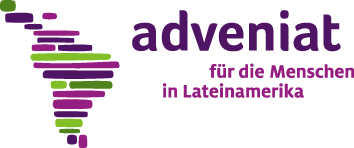 Guidelines for submitting applications to Adveniat – ANNEX STUDIES OF MEMBERS OF A CONGREGATION –Complementary information to the guidelines for submitting applications to AdveniatPlease also use the guidelines for submitting applications to Adveniat and the attached excel sheet.Adveniat can only accept complete applications.The aids are granted at an institutional level and not at a personal level. The applicant and person responsible is the provincial or regional superior of the country.The recommendation is made by the bursar.Studies in Latin America or Germany have priority over studies in other countries.Find out if the institution where the studies are carried out grants scholarships. In that case you first have to submit an application to this institution and inform us of the results.Complementary elements to your application for the studies of members of a congregation:Personal information about each studentInformation about the studies of each studentVersion of this form: November 2022Name and surnameDate of birthDate of professionOriginal conventPrevious training12......Name and surnameSubject and title to be obtainedInstitution and place of studiesBeginning and duration of the studiesYear of study in which the student isFull or part time studies?Future task for which the studies are needed12......